Отчёт главы Большеврудского сельского поселения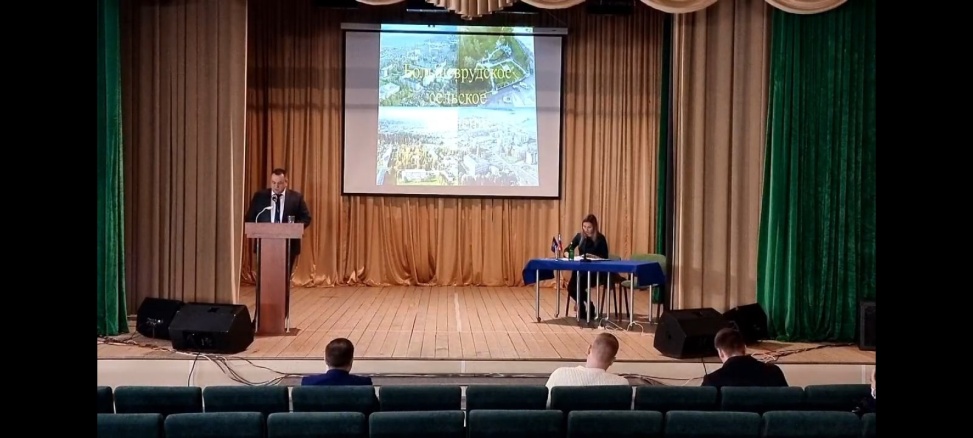 17 февраля состоялся публичный отчёт главы сельского поселения Музалева Алексея Владимировича об итогах социально-экономического развития поселения за 2021 год и задачах на 2022 год.Видео запись отчетного собрания в сети Интернет на странице Администрации Большеврудского сельского поселения в социальной сети ВКонтакте. Ссылка: http://mobsp.ru/documents/1640.html   https://vk.com/mobsp2020?z=video589863018_456239031%2F4935f6393fee28068d%2Fpl_wall_589863018Работа главы сельского поселения признана удовлетворительной.Отчёт главы Калитинского сельского поселения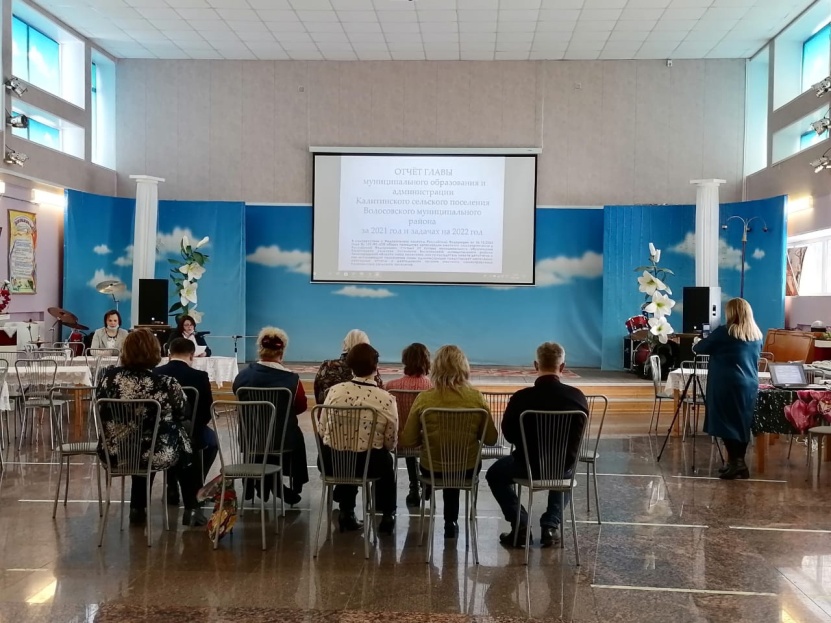 18 февраля состоялось отчетное собрание главы сельского поселения Тихоновой Татьяны Анатольевны об итогах социально-экономического развития поселения за 2021 год и задачах на 2022 год.Видео запись отчетного собрания в сети Интернет на странице Администрации Калитинского сельского поселения в социальной сети ВКонтакте. Ссылка :  https://vk.com/amokalitino   или https://vk.com/public177557368 Работа главы сельского поселения признана удовлетворительной.Отчёт главы Рабитицкого сельского поселения18 февраля состоялся публичный отчёт главы сельского поселения Масленицыной Наталии Николаевны об итогах социально-экономического развития поселения за 2021 год и задачах на 2022 год.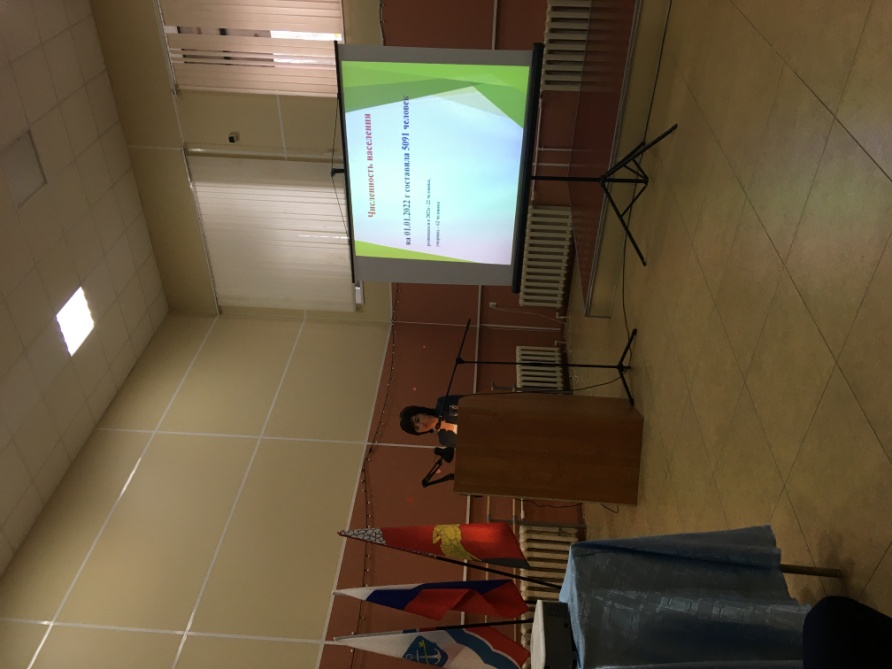 Видео  запись отчетного собрания в сети ВКонтакте https://vk.com/amorabitizyРабота главы сельского поселения признана удовлетворительной.